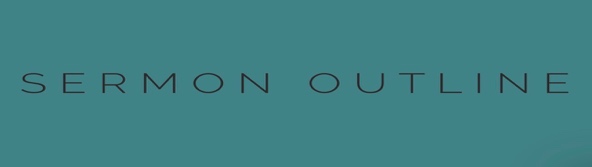 Forgiveness2 Samuel 19:16-23  1. Forgiveness _________ (v 19-20)  2. (v 21) Forgiveness _______________   3. Forgiveness ____________ (v 22-23)  4. Forgiveness _____________ 	(Matt 5:9-15)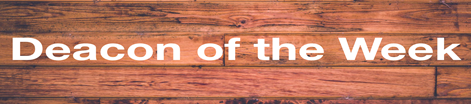 10/09: Steve Drake – 706-897-3754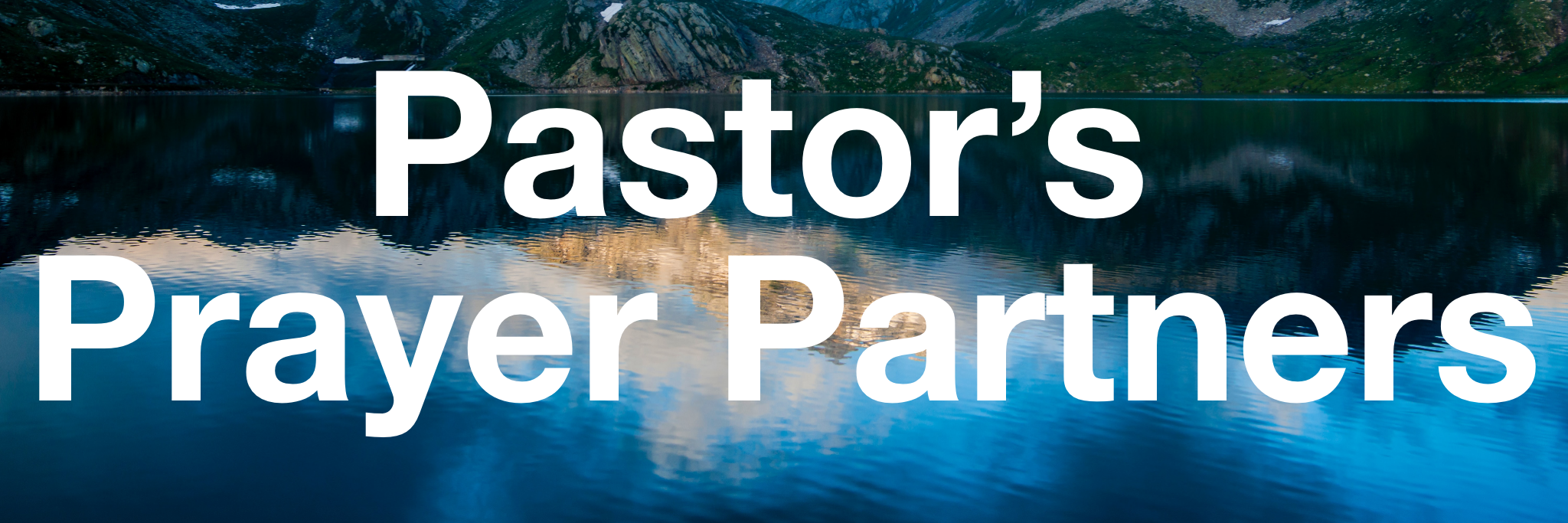 10/09: Mick & Shirley Cox10/16: Roger & Deloria Conner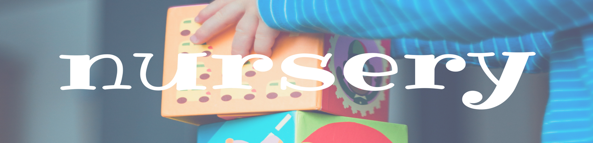 10/09- 9:30: Nancy Ellingsworth & Jessica Frechette        10:45: Shirley Roberson & Abby Tippens	10/16- 9:30: Nancy Ellingsworth & Sara Davis        10:45: Mona Kern & Addison Kennedy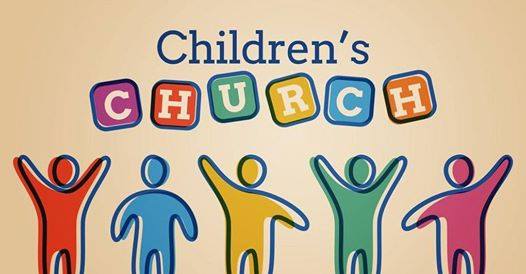 10/09 - Megan Henry & Connie Collins	Asst: Houston Henry10/16 – DiAnne Bennett & Kelsey Cline	Asst: Lane Kennedy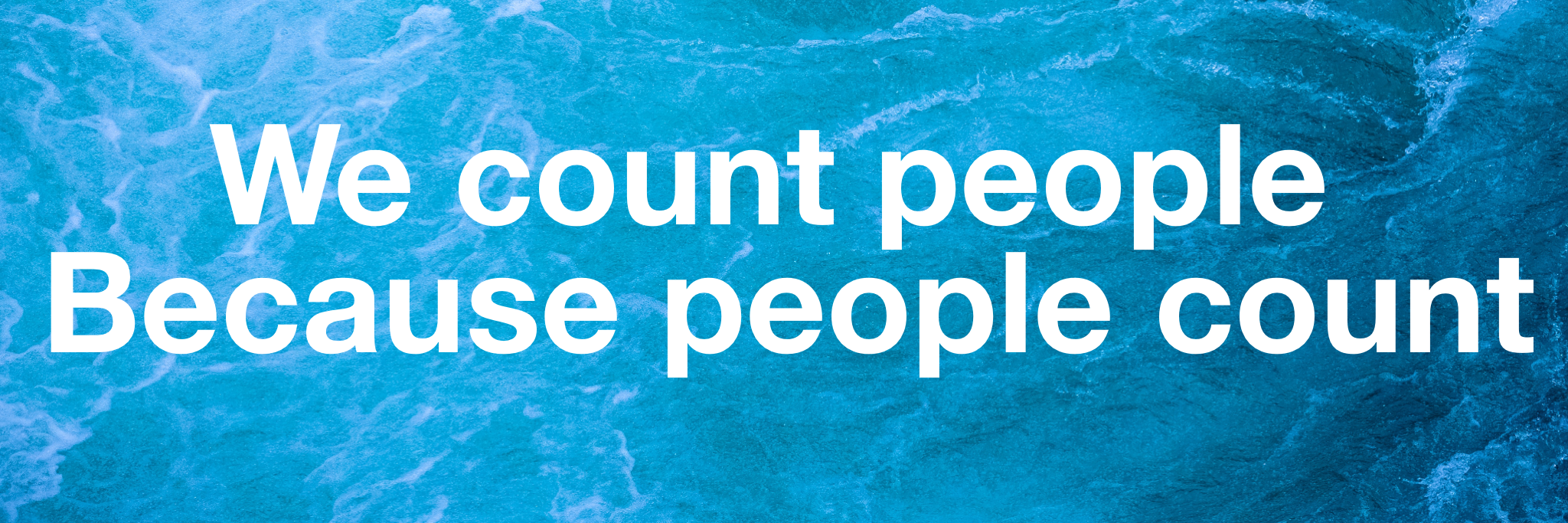 10/02/22Worship Attendance		    	 157Sunday School Attendance	      	   98Budget Goal per month	  $29,470.26Given this Month		  $12,352.80Given Last Week	     	  $12,352.80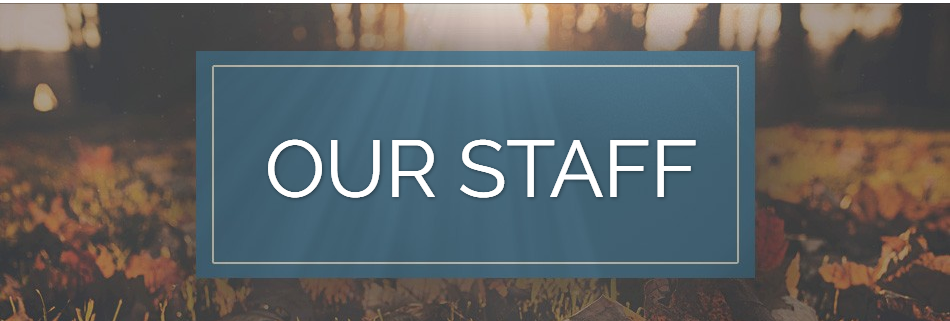 Pastor: Rev. Paul HolcombeCommunication Coordinator: Duane MandersPhone: (706) 745-4350Email: office@antiochga.org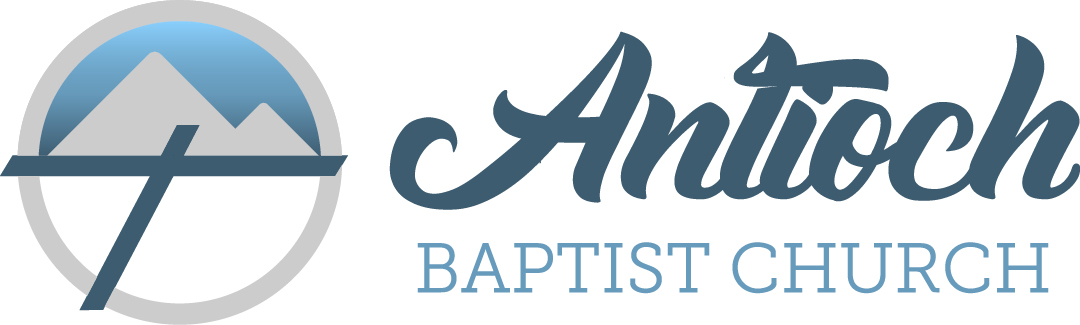 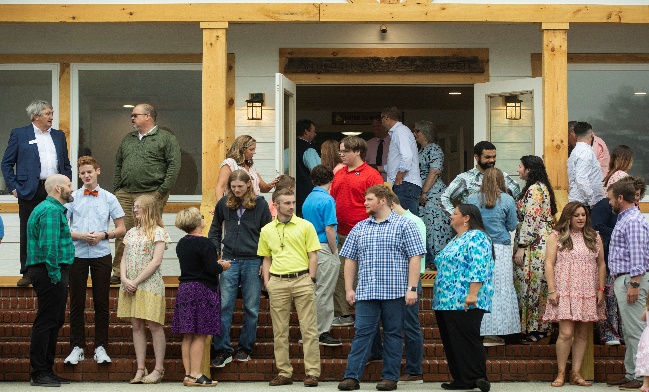 Welcome to Antioch!October 09, 2022Sunday  9:45 am - Sunday School11:00 am - Worship Service  5:00 pm - Life GroupsWednesday  6:00 - 7:30 pm - Nursery  6:00 - 7:30 pm - AWANA		      & Worship Kidstyle  6:00 - 7:30 pm - Youth   6:00 - 7:30 pm - Adult Bible 			      StudiesSoli Deo Gloria!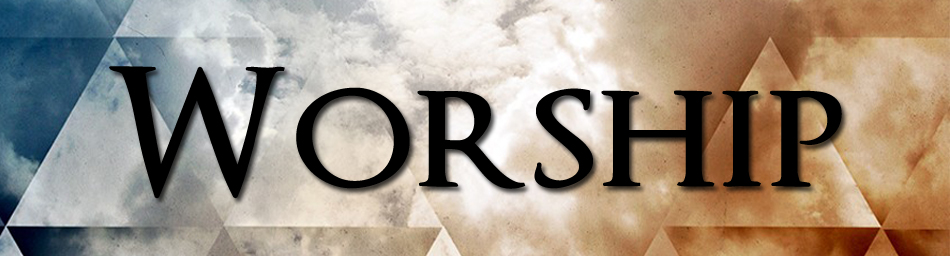 Welcome & AnnouncementsWorship & PraiseCome Thou Fount of Every BlessingOne Thing RemainsGoodness of God**Kids released for Children's Church**His Mercy is MoreSermonForgiveness2 Samuel 19:16-23Paul HolcombeWorship & PraiseCommunionBenediction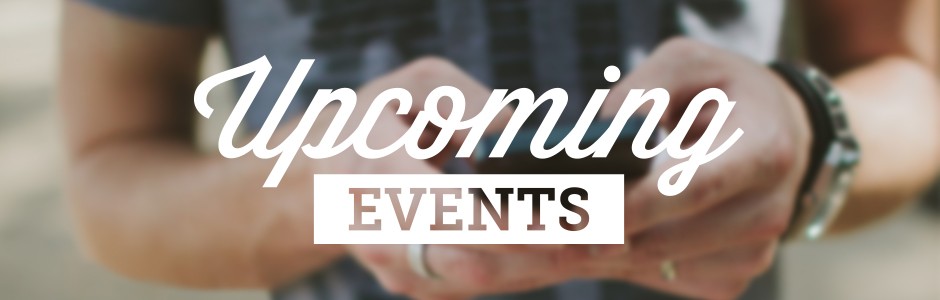  * No Wednesday Night Services this week, enjoy Fall Break.* Women On Mission will meet on Tuesday @ 3pm in the FLC. Please email DiAnne Bennett at dibennettblr@aol.com for more information.* Fall Festival is on its way! We will celebrate October 30th @ 5pm. Inflatables, games, costume contest, and more!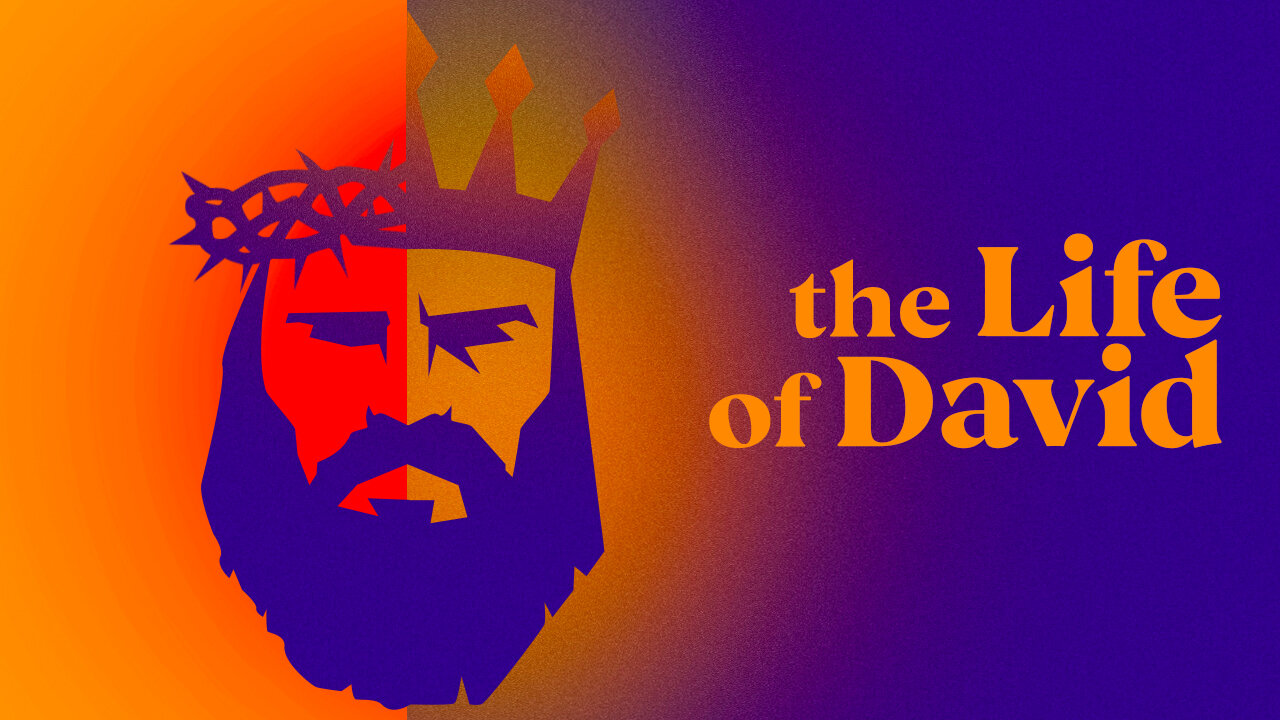 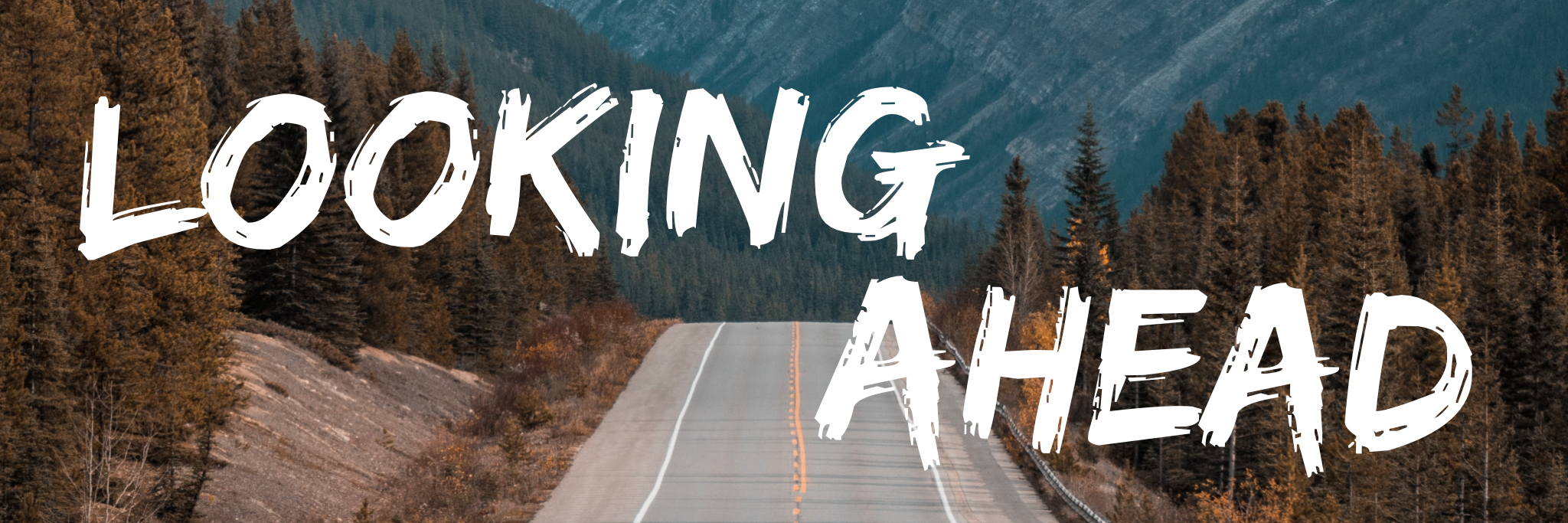 * Veterans Day Luncheon is Sunday, November 13th @ 1pm  in the FLC.  Please RSVP to Larry Davis by November 9th.* Christmas Dinner, Communion, and Children’s Play is Sunday, December 11th @ 5pm.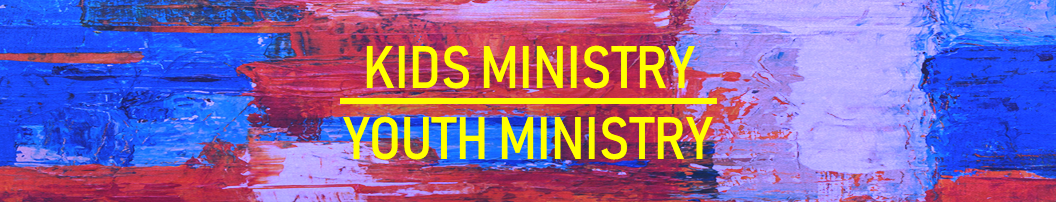 * No Children’s Christmas Play Practice this Sunday! * Youth vs Parents Field Day is October 23rd @ 4pm* Follow us for Youth updates: Instagram: @ASM_BLAIRSVILLEFacebook: @AntiochStudentMinistriesRemind Text: text @ASMILD to 81010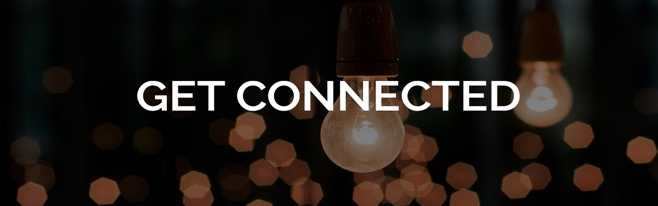 * Men’s Prayer Breakfast is Mondays @7:30 am.* The Choir wants your voice! Practices are Mondays @7pm. Practice in September will be on the 26th& & in October on the 3rd, 17th, & 24th @ 7:00pm.* We offer two separate Ladies Bible Studies. Join us @10am on Tuesdays or @5:30pm on Thursdays. Contact the church office for more information.* Adult Bible Studies on Wednesday @ 6pm: Study in II John & Psalms.* Conspicuous, the College & Career Life Group, meets Thursday 7-9pm. Contact the church office for more information.* Ways to Give – Drop it in the offering plates at each door, By Mail, or Online at antiochga.org